RESUME     OBJECTIVETo work with a leading company and to use the best of my ability combined with perseverance, so as to contribute to organization’s growth and goal, as well as to attain my professional goal.EXPERIENCE:Worked as TATA SKY EXECUTIVE (Bpo) [Nov-09-10 toAug-17-11]. Worked as E SUPPORT SALE’S EXECUTIVE [ JAN-06-2014 to OCT- 09-2015 ].                Description:  Samsung LED TV’S,  Blu ray player’s, Mp3 player’sTECHNICAL SKILLS:  Operating Systems: Windows 98 , XP, Vista.Typing Skills   : 35-40 Words per minute. CO-CURRICULAR ACTIVITIES:Participated in ENTREPRENEURSHIP development programme and participated in HYDERABAD MANAGEMENT ASSOCIATION development programme.Executed the seminar on AUTOMATED TELLER MACHINE.PROJECT:Personal ProfileDate of birth              	 : 13-01-1990Nationality               	 : IndianVISA TYPE                  : VISIT VISALanguages known     : English, Telugu, Hindi, UrduHobbies                      : Playing cricket, carom board, cookingReligion                   	 : Islam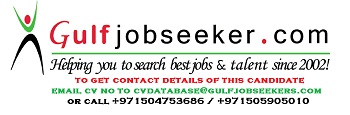 Gulfjobseeker.com CV No: 1505178Educational QualificationInstituteUniversity/BoardYear of Passing%MBA (Marketing)JBIT College of Management          JNTU    201370B.Sc(Computer science)HRD Degree & P.G.College Osmania University    201063   IntermediateNarayana Junior CollegeBoard Of Intermediate    200767SSC  Tulasi  High SchoolBoard of  Secondary   Education    200575Project I have done in my MBA (Marketing Specialization):Project I have done in my MBA (Marketing Specialization):TITLE                    :*COMPARATIVE ANALYSIS OF SERVICES OFFERED BY PRIVATE SECTOR BANKS*ORGANIZTION    :IDBI Capital Market Services Ltd.TEAMSIZE            :1DURATION           :45 daysRESPONSIBILITIES:The study aims to measure competitive level of services available in the company.DESCRIPTION     :The study gave me an exposure in the field of my study and would go a long way in my career as a professional.